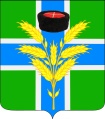 АДМИНИСТРАЦИЯЧЕБУРГОЛЬСКОГО СЕЛЬСКОГО ПОСЕЛЕНИЯ КРАСНОАРМЕЙСКОГО РАЙОНАП О С Т А Н О В Л Е Н И Е« 01 »      04        2020  г.                                                                                                    №  40станица ЧебургольскаяОб отмене постановления от 12 декабря 2018 года № 154 «Об утверждении Порядка проведения анализа                                                     осуществления главными администраторами бюджетных средств                              Чебургольского сельского поселения Красноармейского района                      внутреннего финансового контроля и внутреннего финансового аудита»В соответствии с заключенным Соглашением от 1 апреля 2020 года «О передаче уполномоченному органу на осуществление внутреннего муниципального финансового контроля администрации муниципального образования Красноармейский район полномочий органа внутреннего муниципального финансового контроля администрации Чебургольского сельского поселения Красноармейского района по осуществлению внутреннего муниципального финансового контроля»,   п о с т а н о в л я ю:1. Постановление администрации Чебургольского сельского поселения Красноармейского района от 12 декабря 2018 года № 154 «Об утверждении Порядка проведения анализа осуществления главными администраторами бюджетных средств Чебургольского сельского поселения Красноармейского района внутреннего финансового контроля и внутреннего финансового аудита» признать утратившим силу.                                                                                                               2. Контроль за выполнением настоящего постановления оставляю за собой. 3. Постановление вступает в силу с 1 апреля 2020 года.ГлаваЧебургольского сельского поселенияКрасноармейского района                                                          С.А. Пономарева ЛИСТ СОГЛАСОВАНИЯк проекту постановления администрации Чебургольского сельского поселенияКрасноармейского района  от « 01 »      04      2020 г  № 40«Об отмене постановления от 12 декабря 2018 года № 154 «Об утверждении Порядка проведения анализа                                                           осуществления главными администраторами бюджетных средств                              Чебургольского сельского поселения Красноармейского района                   внутреннего финансового контроля и внутреннего финансового аудита»            Проект подготовлен и внесен:Бухгалтерско-финансовым отделом администрации Чебургольского сельского поселения Красноармейского района                                                                       Начальник отдела                                                                     Л.Б. АнчеваПроект согласован: Начальник общего отделаадминистрации Чебургольскогосельского поселенияКрасноармейского района                                                       Е.И. Селецкая